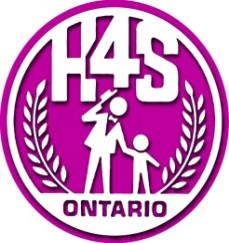 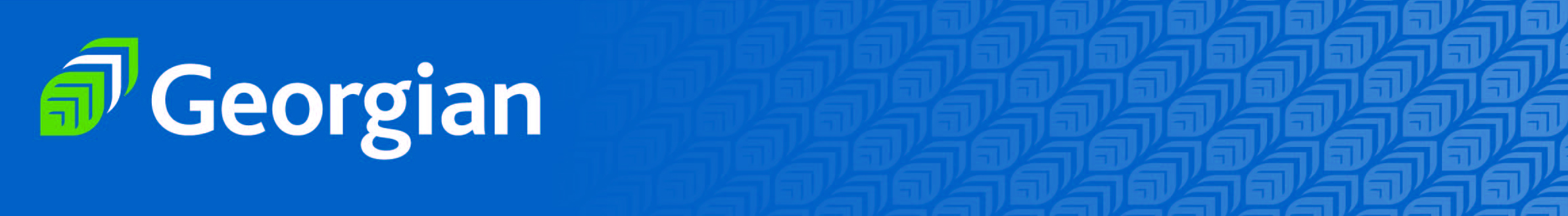 I,                                                                                              , authorize Georgian College’s Harmonize for                                                           (Print name)Speech, Hearing and Language Clinic, and its Faculty Speech-Language Pathologist (SLP) Clinician, and Communicative Disorders Assistant (CDA) Students (hereinafter, the “clinic”) to videotape therapy sessions of                                                                       for the following  purpose(s):		                                                                     (Print name of client)Please check your preference below:	 □	For review by the clinic for the purpose of tracking client progress and providing feedback.□	For educational purposes to teach theory and techniques of therapy intervention to CDA students and clinic staff.□	For research purposes carried about by the clinic that involve the study of communication delays/disorders.I understand that the clinic will not use the recordings outside of the clinic without further written consent by me.  I understand that I may withdraw my consent to videotape at any time.Name of client:  Signature of client/parent/guardian:  Relationship to client: Witness:  Date:  